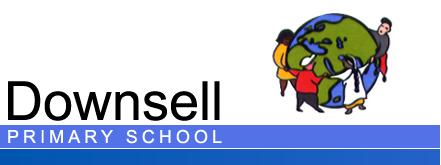 Minutes of School Council meetingDate: 19.12.16 @ 2.30pmPresent: Karen Britton, Claretta Jean & please see attached sheet. Apologies: Who?IdeaActionWhenKBWelcome NoneKBWe welcomed the new School Councillors for the Spring term. Also, the exiting Councillors were thanked for their fantastic work and effort that they had shown in the term so far. CJThe Councillors that were due to leave their posts were asked by Ms Jean if they would be interested in being part of a working party that could help her with organising and progressing behaviour management and more activities in the outside areas.The following pupils expressed an interest in being in the working party;Mia & Damien –JamaicaTudor – South AfricaHurara & Miruna – SpainIshaque  – UAEIsmail – France Riley & Kashish – NorwayMuslim & Kimberly – Pakistan Tristin & Kara – Gibraltar Affan & Mariana – KosovoRosina & Berk – USATywrell & Inaaya - IndiaKBNext school council meeting. Agenda should include. Playground charterAny other businessNone